Boiko DmytroExperience:Position applied for: 2nd EngineerDate of birth: 26.11.1974 (age: 42)Citizenship: UkraineResidence permit in Ukraine: NoCountry of residence: UkraineCity of residence: KhersonPermanent address: 5, Beregovoy str. app76Contact Tel. No: +38 (050) 552-19-36 / +38 (055) 227-05-56E-Mail: dimahom1974@gmail.comSkype: dimaboiko741U.S. visa: NoE.U. visa: NoUkrainian biometric international passport: Not specifiedDate available from: 01.09.2017English knowledge: ExcellentMinimum salary: 7500 $ per monthPositionFrom / ToVessel nameVessel typeDWTMEBHPFlagShipownerCrewing2nd Engineer17.06.2013-23.10.2013Northern PractiseContainer Ship4584 TEUB&W36560LiberiaNorthern Practise Shipping Corporationunitime2nd Engineer14.11.2012-01.03.2013Northern DebonairContainer Ship3534 TeuB&W31920 KwtLiberiaVierundzwanzigste KG MS"NRS"Norddeutscheunitime2nd Engineer13.04.2012-13.08.2012Cap GrahamContainer Ship4300 TeuB&W36650 KwtLiberiaNorthern Guard Shipping Corporationunitime2nd Engineer07.09.2011-19.01.2012Northern DemocratContainer Ship3500TEUMAN B&W42800LiberiaNorddeutsche Reederei H.Shuldtunitime2nd Engineer23.07.2010-12.06.2011Cape ProvenceBulk Carrier177022MAN B&W22923PANAMAFUYO KAIUN Co.LtdUnivis2nd Engineer17.08.2009-19.03.2010Cape VictoryBulk Carrier177313MAN B&W22923PANAMAFUYO KAIUN Co.LtdUnivis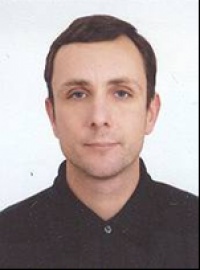 